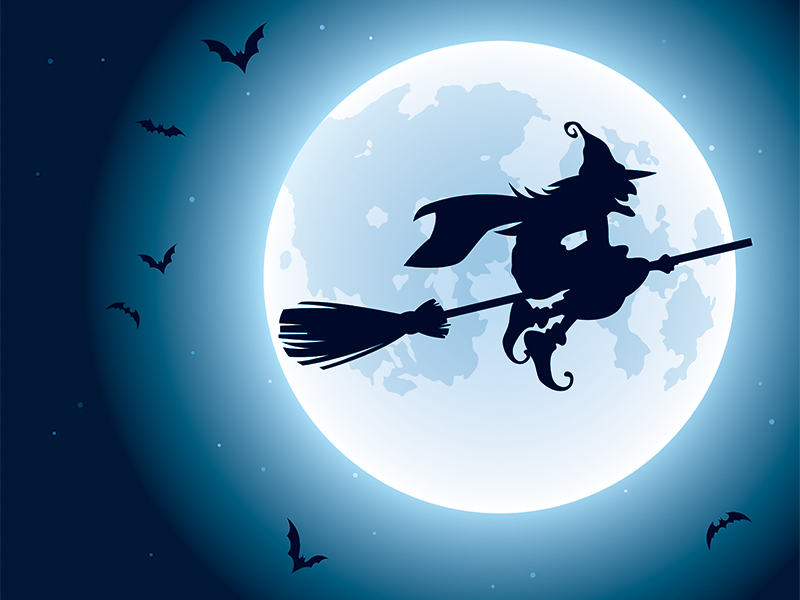        Pálení čarodějnic                                                za obecním úřadem        30. dubna 2024                              od 20. hod             V 19. hod bude od Pacholíkových  (čp.50) vycházet LAMPIONOVÝ PRŮVOD	                            Trasa: po návsi k OÚ. 	                                               Občerstvení zajištěno.	                                              Těší se na Vás SDH Roprachtice. 